Edith Cowan UniversitySchool of Medical and Health SciencesNomination of Examiners Form - HonoursName of Student:  	Student No:  	School:  	Principal Supervisor:  	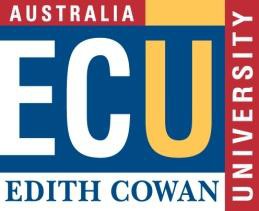 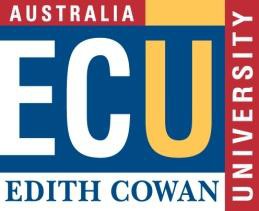 Thesis Title / Topic:RECOMMENDED EXAMINERS:Please nominate at least 2 examiners, (one examiner should be external to ECU).For EXTERNAL examiners, please provide full details of name, position and address. For ALL examiners, please provide telephone, email and postal details.NOMINEE #1Name:  	Title: Professor  A/Prof.  Dr  other   (please specify title.............)Academic Qualifications:_ 	External to ECU: Yes   No Has the nominee been contacted as to their availability to examine? Yes   No Format by which theywish to receive thesis:	electronic	printedMailing Address: Phone:Email:Notes: (Please describe their involvement in the area of study, including relevant research and publications).NOMINEE #2Name:  	Title: Professor  A/Prof.  Dr  other   (please specify title.............)Academic Qualifications:  	External to ECU: Yes   No Has the nominee been contacted as to their availability to examine? Yes   No Format by which theywish to receive thesis:	electronic	printedMailing Address: Phone:Email:Notes: (Please describe their involvement in the area of study, including relevant research and publications).DECLARATION:We declare that we, the Candidate and Principal Supervisor are completely independent of these nominated Examiners and the nominated Examiners will have no conflict of interest in examining this Candidates thesis. As Candidate and Principal Supervisor we agree that there will be no communication between us and the examiners during the examination process that could compromise the integrity of the processExaminers Nominated by the Principal Supervisor in consultation with the candidatePrincipal Supervisor	Signature  	Candidate:	Signature _ 	Date:    	/_ 	/ 	Date:    	/_ 	/ 	Nominations endorsed by Head of School:Signature  			 Date:  	/ 	/ 	Please return this Form to your School Honours Coordinator